 РЕШЕНИЕ                                                                                          ЧЕЧИМ                                                                   от « 20 »  июля  2022г.                 с.Улаган                                 № 24-5              О внесении изменений и дополненийв решение Совета депутатов муниципальногообразования «Улаганское сельское поселение»от 20.10.2017 « 29-2 «Об утверждении Правил благоустройства на территорииУлаганского сельского поселения»Руководствуясь Федеральным законом от 06.10.2003 № 131-ФЗ «Об общих принципах организации местного самоуправления в Российской Федерации», Федеральным законом от 24.06.1998 № 89-ФЗ «Об отходах производства и потребления», Совет депутатов муниципального образования Улаганское  сельское поселениеР Е Ш И Л:  1. Внести в Правила благоустройства на территории Улаганского сельского поселения,   утвержденные решением сессии Совета депутатов Улаганского сельского поселения от 20.10.2017 № 29-2, следующие изменения:1)  раздел II  дополнить пунктом 20 следующего содержания:2.20. транспортирование отходов – перевозка отходов автомобильным, железнодорожным, воздушным, внутренним водным и морским транспортом в пределах территории Российской Федерации, в том числе по автомобильным дорогами железнодорожным путям, осуществляемая вне границ земельного участка, находящегося в собственности индивидуального предпринимателя или юридического лица, либо предоставленного им на иных правах.	2) 	2.   Контроль за исполнением настоящего решения оставляю за собой. 	3. Решение вступает в силу со дня его подписания и подлежит официальному обнародованию. Председатель Совета депутатов                                                    А.М. ТокоековРоссийская ФедерацияРеспублика АлтайУлаганский районМуниципальное образование       «Улаганское сельское поселение»Совет депутатов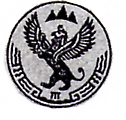 Россия ФедерациязыАлтай РеспубликаУлаган аймагындагыМуниципал тозолмо«Улаган jурттынын jеезези»Депутаттардын Соведи